TEZ KABUL TUTANAĞISOSYAL BİLİMLER ENSTİTÜSÜ MÜDÜRLÜĞÜNE ……………………… danışmanlığında, ………………………. tarafından hazırlanan bu çalışma ….. / …… / ………. tarihinde aşağıda isimleri yazılı jüri tarafından. ………………………….. Anabilim Dalı’nda Yüksek Lisans Tezi olarak kabul edilmiştir. Başkan      : ……………………..		İmza: …………………..Jüri Üyesi :	…………………..		İmza: …………………..Jüri Üyesi :	…………………..		İmza: …………………..	   Prof. Dr. Sait UYLAŞ	Enstitü Müdürü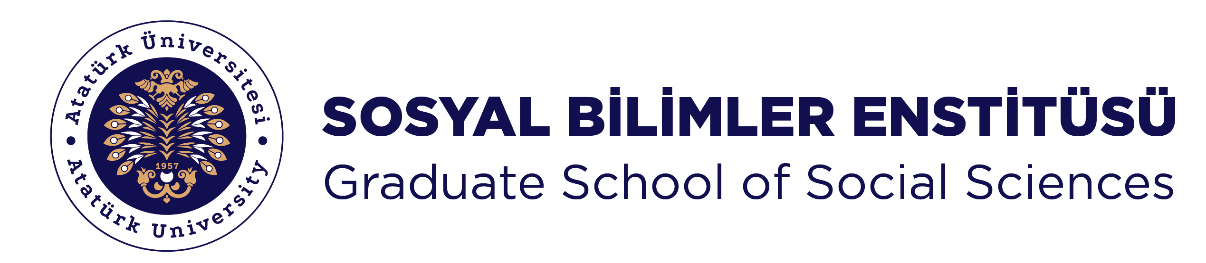 